РЕШЕТИЛІВСЬКА МІСЬКА РАДА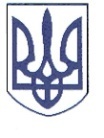 ПОЛТАВСЬКОЇ ОБЛАСТІРОЗПОРЯДЖЕННЯ	11 лютого  2020 року                                                                                           № 81 	Керуючись   статтею  34  Закону  України  ,,Про  місцеве  самоврядування  в   Україні”,  постановою  Кабінету   Міністрів   України   від   20.03.2013   року № 175 ,,Про затвердження Порядку організації громадських та інших робіт тимчасового   характеру” та  з метою  виконання   рішення  виконавчого  комітету №  223  від   28.12.2019 року  ,,Про  організацію  громадських  робіт на 2020 рік”,ЗОБОВ’ЯЗУЮ:	1. Створити  у  лютому 2020 року 5  тимчасових робочих місць підсобного робітника для робіт з екологічного захисту навколишнього середовища та 1  тимчасове робоче місце кур’єра для інформування  населення щодо порядку отримання житлових субсидій та з технічної підготовки документації, кур’єрської доставки документів і запитів, з оплатою в розмірі мінімальної заробітної плати.	2. Прийом зареєстрованих безробітних здійснювати на створене тимчасове робоче місце (підсобного робітника з 12.02.2020 року по 26.02.2020 року та інспектора з 17.02.2020 року по 21.02.2020 року) з оформленням документів згідно з Кодексом законів про працю України.	3. Контроль за виконанням даного розпорядження залишаю за собою.                                        Секретар міської ради                                                                 О.А. ДядюноваПро створення тимчасових робочих місць для організації та проведення  громадських робіт                                       